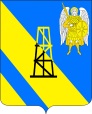 АДМИНИСТРАЦИЯ КИЕВСКОГО СЕЛЬСКОГО ПОСЕЛЕНИЯКРЫМСКОГО РАЙОНАПОСТАНОВЛЕНИЕот 16.12.2020г.                                                                	                             №229село КиевскоеО внесении изменений в постановление администрации Киевского сельского поселения Крымского района от 24 января 2020 года № 11 «Об утверждении Положения о порядке присвоения и сохранения классных чинов муниципальных служащих администрацииКиевского сельского поселения Крымского района»В целях актуализации регламентированного положения порядке присвоения и сохранения классных чинов муниципальных служащих администрации Киевского сельского поселения Крымского района в соответствие с требованиями Законов Краснодарского края от 8 июня 2007 года № 1244-КЗ «О муниципальной службе в Краснодарском крае» и  от 3 июня 2009 года № 1740-КЗ «О порядке присвоения и сохранения классных чинов муниципальных служащих в Краснодарском крае», п о с т а н о в л я ю: 1. Внести изменения в постановление  администрации Киевского сельского поселения Крымского района от 24 января 2020 года № 11 «Об утверждении Положения о порядке присвоения и сохранения классных чинов муниципальных служащих администрацииКиевского сельского поселения Крымского района» изложив абзац 17 пункта 4 приложения к постановлению в следующей редакции:«Решение о присвоении муниципальному служащему классного чина оформляется распоряжением главы   сельского поселения. Запись о присвоении классного чина вносится в личное дело, трудовую книжку и (или) сведения о трудовой деятельности, предусмотренные статьей 66.1 Трудового кодекса Российской Федерации, муниципального служащего. Присвоенный классный чин сохраняется за муниципальным служащим при освобождении от замещаемой должности муниципальной службы и увольнении с муниципальной службы (в том числе в связи с выходом на государственную пенсию), а также при поступлении на муниципальную службу вновь.».2. Главному специалисту администрации Киевского сельского поселения Крымского района З.А.Гавриловой обнародовать настоящее постановление путем размещения на информационных стендах, расположенных на территории Киевского сельского поселения Крымского района и разместить на официальном сайте администрации Киевского сельского поселения Крымского района в сети Интернет.3. Постановление вступает в силу со дня официального обнародования.Глава Киевского сельского поселенияКрымского района							Б.С.Шатун	